Описание региональной онкологической информационной системы «ОНКОР»СодержаниеОписание региональной онкологической информационной системы «ОНКОР»	1Содержание	2Концепция региональной онкологической информационной системы	4Функции системы	4Рабочее место районного онколога (АРМ)	4Рабочее место сотрудника орг.-метод отдела (АРМ)	5Рабочее место диспетчера предварительной записи в диспансере (АРМ)	6Описание операций	7Регистрация пациента	7Создание новой истории заболевания	8Создание направления (маршрутный лист) и предварительной записи на прием	9Помощник ввода	14Создание новости	16Заполнение отложенных документов	16Регистрация первичного/повторного приема	17Создание документа по диагностике	20Маршрутизация пациента	21Настройка профиля	22Копирование документа	23Отчеты	24Формы госстатистики	24Форма №7	24Динамика заболеваемости и смертности от ЗН	25Структура заболеваемости мужского/женского населения	25Структура смертности по ЗН	25Динамика основных показателей по онкологии	26Удельный вес больных по стадиям	26Сведения о частоте морфологической верификации диагноза	26Выживаемость больных злокачественными новообразованиями	26Смертность от злокачественных новообразований	26Контингенты больных злокачественными новообразованиями	27Территориальное распределение заболеваемости ЗН	27Территории с высоким процентом запущенных случаев ЗН	27Территории с высокой 1 годичной летальностью	27Контроль маршрутизации	27Отчет по срокам маршрутизации за период	27Отчет по объемам диагностики за период	28Список пациентов с IV стадией за период	28ЛПУ направившие пациентов с IV стадией за период	28Список пациентов с дефектами обследования в ЛПУ	29ЛПУ направившие пациентов с дефектами обследования	29Отчет по неоформленным маршрутным листам	29Концепция региональной онкологической информационной системыСистема ОНКОР предназначена для комплексной информатизации онкологической службы региона.Базовой подходом является сквозной сбор данных о пациенте, начиная от первичного онкологического звена до онкологического диспансера в соответствии с утвержденной схемой маршрутизации, с контролем объема полученной диагностики, терапии и диспансерного наблюдения.Решение нацелено на эффективное управление работой онкологической службы региона и предполагает:Создание единого информационного пространства для онкологических служб в регионе, организацию обмена информацией между подразделениями по защищенным каналам связи. ОНКОР включает в себя:Автоматизированные рабочие места районных онкологов;Возможность интеграции с существующими МИС, работающими в медучреждениях;Автоматизированные рабочие места для организационно-методических отделов службы главного онколога региона.Переход на специализированную онкологическую электронную историю болезни. Создание электронного паспорта онкологического пациента.Контроль объемов и качества обследования, лечения и диспансерного наблюдения больных в соответствии со стандартами лечения. Контроль полноты обследования пациента при направлении его в онкологический диспансер позволяет уменьшить непрофильную нагрузку на дорогостоящее оборудование и специалистов ОД.Получение корректных статических данных (во взаимосвязи с системой Канцер-регистр) и аналитики с возможностью анализа эффективности работы первичного онкологического звена в территориальной привязке. Функции системыРабочее место районного онколога (АРМ)АРМ обеспечивает эффективную информационную поддержку работы врача-онколога при оказании первичной медико-санитарной помощи больным с ЗН, а также средствами контроля за проведением противоопухолевой терапии и динамического наблюдения. АРМ предоставляет врачу полные медицинские данные о пациенте: оказанных ему услугах, диагнозах, проведенном лечении, диспансерном наблюдении, предоставляет средства формирования документов в соответствии с приказами МЗ РФ и территориальными органами здравоохранения. Кроме того, в АРМ встроены средства контроля за маршрутизацией пациента и объемом диагностики пациента в соответствии с лицензированным уровнем ЛПУ.Медицинские записи, вводимые врачом-онкологом, экспортируются в региональную базу данных Канцер-регистра. АРМ может быть интегрирован с локальной медицинской информационной системой, используемой в ЛПУ.Базовые функции АРМа:Формирование первичного и повторного протоколов приема, в том числе формирование диагноза в соответствии с форматом Канцер-регистра;Формирование направлений на обследования, в том числе в другие медучреждения, контроль объема проведенного обследования в соответствии с диагнозом;Формирование документов по приказу МЗ РФ №135 от 19.04.99;Просмотр единой онкологической истории заболевания пациента, сформированной в медучреждениях, в которых проходил лечение пациент;Формирование протоколов диспансерного наблюдения пациента, формирование списков наблюдения в соответствии со сроками.Рабочее место сотрудника орг.-метод отдела (АРМ)Основной задачей сотрудника орг.-метод отдела в системе ОНКОР является контроль полноты и правильности заполнения данных районными онкологами, формирование аналитических отчетов для управления онкологической службой региона.Базовые функции АРМа:Формирование аналитических отчетов по анализу работы территорий: «Территории с недоучетом смертности», «Территориальное распределение заболеваемости ЗН», «Территории с высоким процентом запущенных случаев ЗН», «Территории с высокой 1-годичной летальностью»;Формирование аналитических отчетов по контролю маршрутизации: «Отчет по срокам маршрутизации за период», «Отчет по объемам диагностики за период», «Список пациентов с IV стадией за период», «ЛПУ направившие пациентов с IV стадией за период», «Список пациентов с дефектами обследования в ЛПУ за период», «ЛПУ направившие пациентов с дефектами обследования за период», «Отчет по неоформленным маршрутным листам за период»;Формирование дополнительной статистики: «Динамика заболеваемости и смертности от ЗН», «Структура заболеваемости мужского населения», «Структура заболеваемости женского населения», «Структура смертности по ЗН», «Динамика основных показателей по онкологии», «Удельный вес больных по стадиям», «Сведения о частоте морфологической верификации диагноза», «Выживаемость больных злокачественными новообразованиями», «Смертность от злокачественных новообразований», «Контингенты больных злокачественными новообразованиями».Ведение новостной ленты, позволяющей оповещать районных онкологов о различных событиях;Рабочее место диспетчера предварительной записи в диспансере (АРМ)Рабочее место позволяет просматривать списки направлений, формируемых районными онкологами формировать предварительные записи на прием или проведение обследований в диспансере.Описание операцийРегистрация пациента 1) Перейти к стартовой странице системы ОНКОР;2) Выбрать вкладку «Новый пациент» для перехода в нее;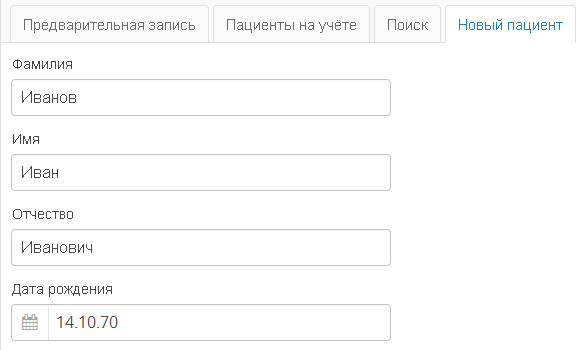 Рисунок 1 - Поля вкладки "Новый пациент"3) Ввести основные данные по пациенту в поля вкладки;Фамилия, Имя, Отчество – ввод имени пациента в соответствующие поля;	Дата рождения – ввести дату рождения в формате _ _ / _ _ / _ _ , либо нажать кнопку  и с помощью стрелок  (выбор месяца)(выбор года) найти нужный год и месяц рождения. Нажать по дате рождения для установки необходимого значения. 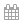 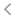 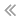 	Пол  - нажать по кнопке  и в выпадающем меню выбрать нужное значение; 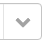 	Социальный статус - нажать по кнопке  и в выпадающем меню выбрать нужное значение;	Место работы – ввести название организации (заполняется в свободной форме);	Полис ОМС – ввести персональный номер полиса обязательного медицинского страхования пациента;	Страховая компания – ввести наименование страховой компании и в выпадающем меню выбрать верный вариант (ручной ввод названия не сохранится, обязательно следует выбирать наименование из списка). Для отмены выбора нажать  и выбрать пустую строку. 	УЭК – ввести номер универсальной электронной карты (расположен на лицевой стороне, над надписью Россия);	СНИЛС – ввести страховой номер индивидуального лицевого счета, содержащийся в свидетельстве обязательного пенсионного страхования.  	Инвалидность - нажать по кнопке  и в выпадающем меню выбрать нужное значение;Группа крови - нажать по кнопке  и в выпадающем меню выбрать нужное значение;Адрес – ввести адрес пациента в свободной форме (Страна, область, город, улица, номер дома, номер квартиры).4) После ввода данных нажать кнопку «Сохранить».После регистрации пациента его ФИО появится в списке пациентов, а также появится возможность перейти к личной странице пациента для создания новой истории заболевания. Создание новой истории заболевания1) Перейти к стартовой странице системы ОНКОР и нажать по ФИО интересующего пациента;2) На странице пациента нажать кнопку «Новая история заболевания».;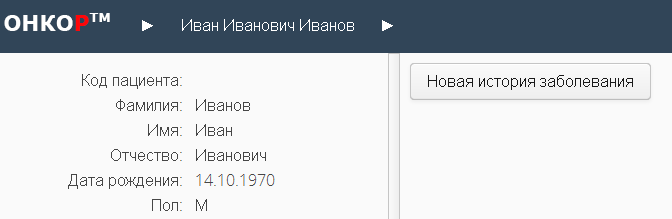 Рисунок 2 - Страница пациента3) В появившемся окне ввести наименование истории заболевания и нажать кнопку «Создать». После этих действий станет доступна страница Истории заболевания.  Для перехода к ней со стартовой страницы, следует найти пациента в списке и выбрать его диагноз. Создание направления (маршрутный лист) и предварительной записи на приемВ создании предварительной записи на прием участвуют врач направляющего ЛПУ и диспетчер онкологического диспансера. Врач создает направление на прием, а диспетчер - «ответную» предварительную запись.Действия врача направляющего ЛПУ:1) На стартовой странице найти ФИО интересующего пациента и выбрать его диагноз для перехода к Истории заболевания;2) На странице «История заболевания» нажать по кнопке «Новая запись» и в разделе «Направление» выбрать необходимый тип;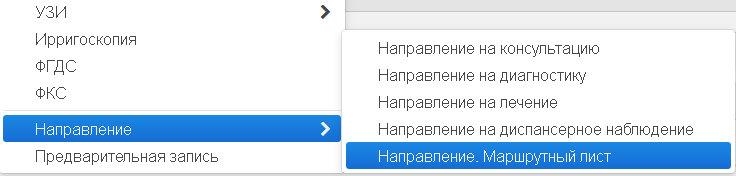 Рисунок 3 - Выбор типа направления3) Заполнить поля документа;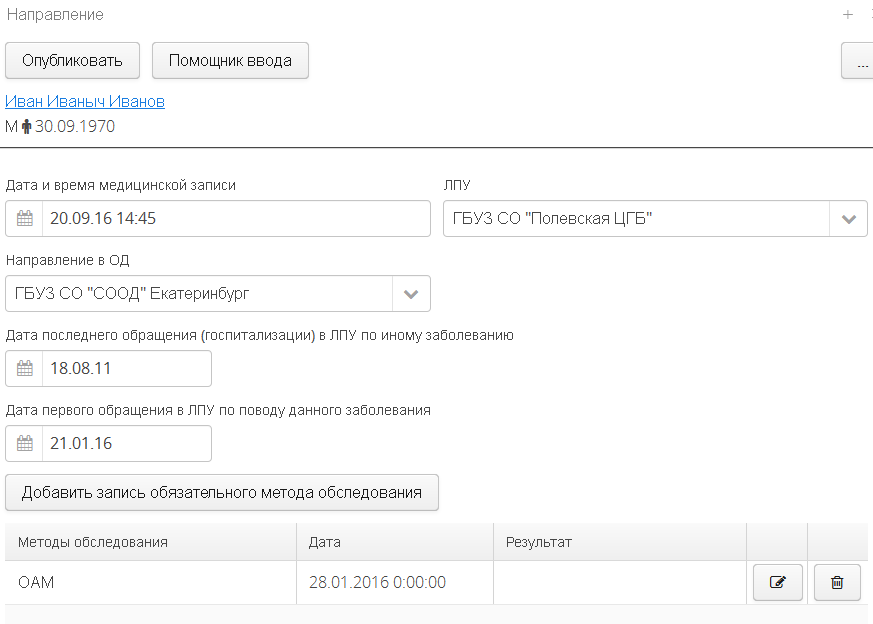 Рисунок 4 - Форма направленияДата и время медицинской записи – дата и время создания данного направления (заполняется автоматически);	ЛПУ – нажать по кнопке  и в выпадающем списке названий ЛПУ выбрать нужное значение (либо ввести название ЛПУ и выбрать из предложенных вариантов необходимое значение);	Направление в ОД – нажать по кнопке  и в выпадающем списке названий ЛПУ выбрать нужное значение (либо ввести название ЛПУ и выбрать из предложенных вариантов необходимое значение);	Дата последнего обращения в ЛПУ по иному заболеванию – дата последнего обращения пациента в указанное выше ЛПУ по поводу иного заболевания;	Дата первого обращения в ЛПУ по поводу данного заболевания - дата первого обращения пациента в указанное выше ЛПУ по поводу данного заболевания;;		Добавить запись обязательного метода обследования – при нажатии кнопки добавится строка для ввода метода обследования, даты и его результатов. 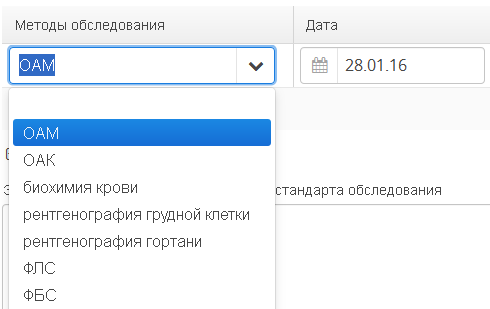 	При нажатии кнопки  выпадет список методов обследования. Среди которых требуется выбрать необходимый. В следующей колонке нажать кнопку   и выбрать дату обследования. В третьей колонке ввести вручную результаты обследования. Кнопки  и  используются для редакции записи и для ее удаления соответственно. 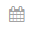 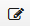 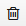 	Диагноз – данный раздел заполняется автоматически, но его можно редактировать при необходимости.	Описание полей раздела «Диагноз» приведено в пункте «Регистрация первичного/повторного приема».4) Нажать кнопку «Опубликовать» для публикации документа в истории болезни. Также существуют другие варианты действий над документом. После нажатия кнопки  появится выпадающее меню с двумя действиями: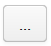 «Отложить» - закроет документ, данные которого сохранятся в разделе «В работе», чтобы пользователь смог позднее закончить заполнение полей документа.«Удалить» - удаляет документ из списка задач и все введенные в него данные. Действия диспетчера онкологического диспансера:Перед созданием Предварительной записи диспетчеру следует просмотреть список направлений в онкологический диспансер, который представлен в отчете «Направления в ЛПУ». Действия диспетчера:1) Для перехода к странице статистики необходимо на стартовой странице системы нажать кнопку , расположенную в верхнем правом углу;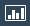 2) Выбрать из списка отчет «Направления в ЛПУ» (раздел «Контроль маршрутизации) и настроить фильтры, для поиска информации;В полях «С» и «До» указываются даты начала и окончания интересующего периода, а в поле ЛПУ указывается учреждение, в которое направляется пациент. Поиск по ЛПУ можно произвести, как вводом наименования ЛПУ вручную (с дальнейшим выбором подходящего варианта из выпадающего списка), так и с выбором из полного списка названий ЛПУ. Также можно выполнить отбор по типам направлений в поле «Тип».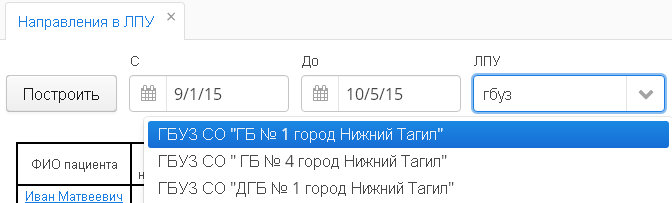 Рисунок 5 - Выбор ЛПУ3) Нажать кнопку «Построить»; 4) В построенной таблице выбрать направление без предварительной записи на прием, и в той же строке нажать по плюсу в столбце «Предв.запись»; Примечание: Направление с предварительной записью обозначены информацией о приеме, направления без записи – знаком, направление которым было отказано – «Отказано». 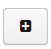 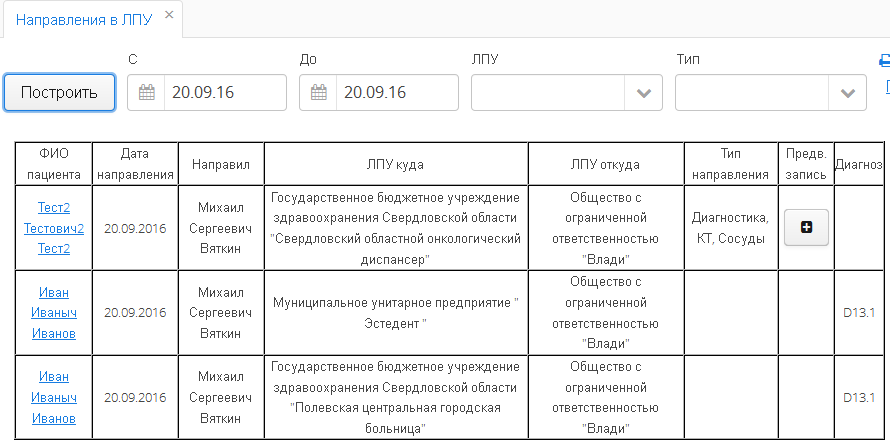 Рисунок 6 - Отчет  "Направления в ЛПУ"5) В открывшемся окне «Предварительная запись» заполнить поля в соответствии с их названиями, а также указать дату и время приема;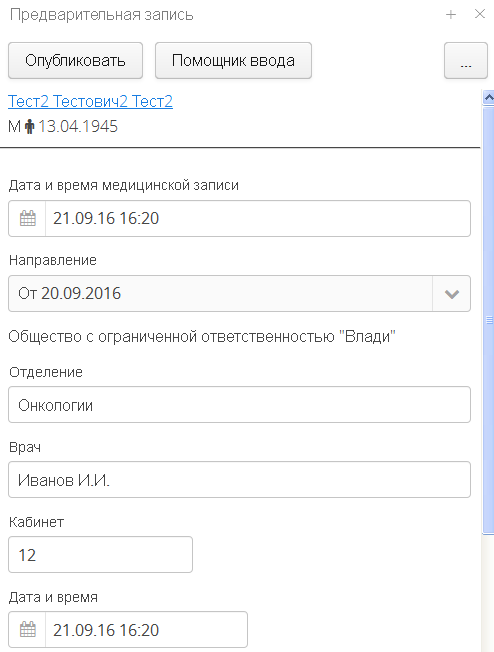 Рисунок 7 - Окно для ввода данных Предварительной записи	Направление – поле заполняется автоматически (указывается дата создания документа направление); 	ЛПУ – поле заполняется автоматически (указывается название ЛПУ из документа направление);	Отделение – ввести отделение медицинского учреждения, в которое направляется пациент;	Врач – ввести ФИО специалиста, к которому направляется пациент;	Кабинет – ввести номер кабинета в котором принимает указанный выше врач;	Дата и время – ввести дату и время, в которое врач примет пациента. 6) Нажать кнопку «Опубликовать» для публикации документа в истории болезни. Также есть возможность создать предварительную запись на прием с формы Истории болезни. Для этого нужно выполнить следующие действия:1) На стартовой странице найти ФИО интересующего пациента и выбрать его диагноз для перехода к Истории болезни;2) Найти необходимую запись «Направление на консультацию» и в строке названия документа нажать кнопку ;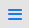 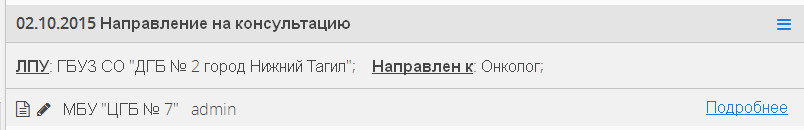 Рисунок 8 - Направление3) В выпадающем меню выбрать пункт «Предварительная запись»;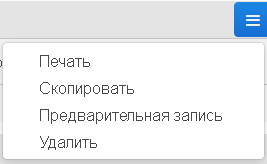 Рисунок 9 - Меню действий над документом4) В открывшемся окне «Предварительная запись» заполнить поля в соответствии с их названиями, а также указать дату и время приема (Рисунок 9);5) Нажать кнопку «Опубликовать» для публикации документа в истории болезни. После публикации в направлении, для которого была создана запись, появится строка, выделенная цветом, содержащая основную информацию по предварительному приему. 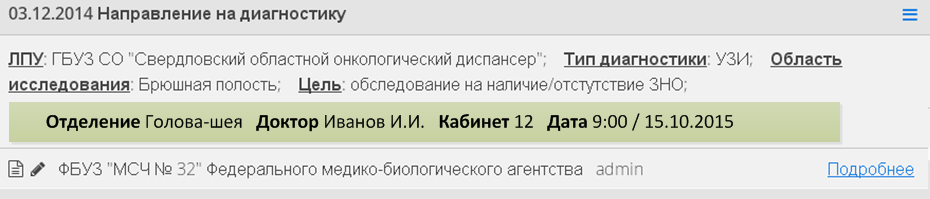 Рисунок 10 - Направление с пред. ЗаписьюПомощник вводаПри создании каждого документа в верхнем меню можно увидеть «Помощник ввода». Он предназначен для ускорения заполнения полей документа, используя шаблоны фраз и заполненные поля уже созданных ранее документов. При нажатии кнопки «Помощник ввода» рядом с документом открывается окно с последним редактируемым документом. Для копирования текста из прошлого документа следует выделить текст и, зажав левую кнопку мыши, перетащить текст в нужное поле в новом документе. 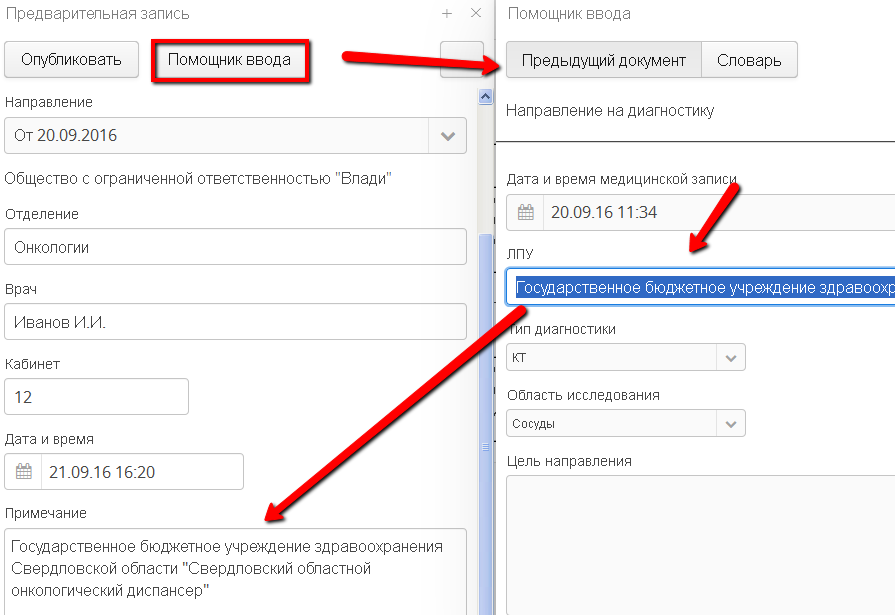 Рисунок 11 - Копирование из предыдущего документа	Также можно переключиться на словарь с шаблонами текста. Если он пуст, то следует нажать по полю документа, для которого следует создать шаблон, нажать кнопку  на форме Помощника ввода и выбрать пункт «Редактировать словарь». 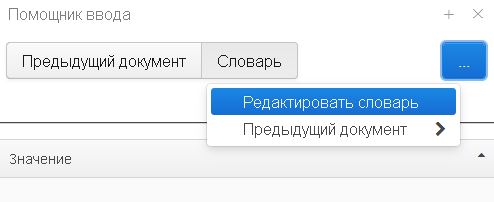 Рисунок 12 - Вызов меню для редакции словаря	Откроется форма «Редактор словаря (название поля в документе)». На форме следует нажать кнопку «Новая замена», чтобы ввести новый шаблон для определенного слова или фразы. Слово (или фраза) в столбце «Значение» будет отображаться в списке шаблонов как название шаблона. А предложение (или фраза) из столбца «Заменять на» будет вставлено в поле при выборе указанного шаблона. 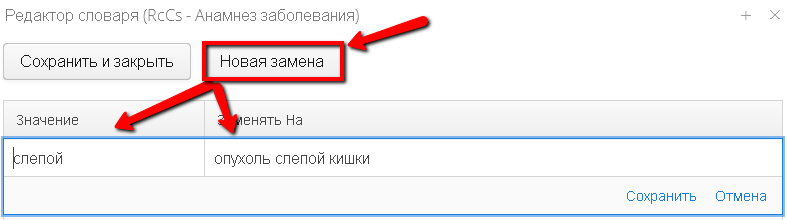 Рисунок 13 - Ввод шаблона для словаря	Для ввода шаблона из словаря следует нажать по полю, в которое следует ввести данные, а потом нажать два раза левой кнопкой мыши по названию шаблона в словаре. В итоге в поле отобразится полный текст из шаблона. 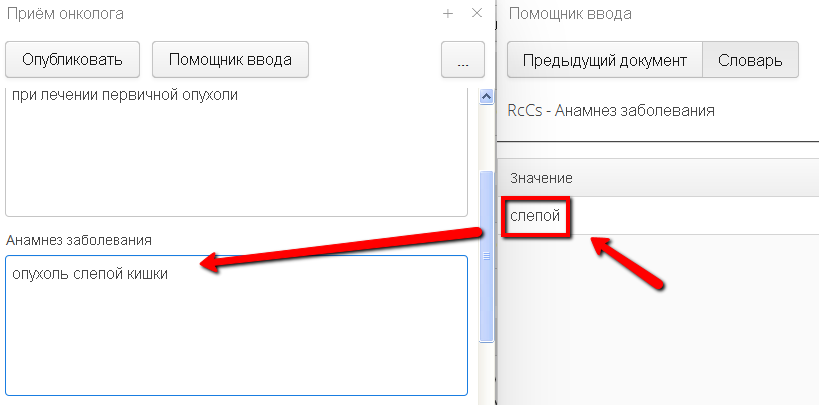 Рисунок 14 - Использование шаблона из словаряДля каждого поля в документе существует свой словарь, поэтому следует вводить шаблоны для каждого из полей.Создание новостиРаздел «Новости» служит для управления онкологической службой региона, а также для уведомления об изменениях в нормативно-правовых актах региона и федерации. Раздел «Новости» может редактировать сотрудник организационно-методического отдела.Действия сотрудника орг. метод отдела:  1) Перейти к стартовой странице системы ОНКОР и нажать кнопку «Новая новость»;2) В открывшемся окне ввести заголовок и описание новости в одноименные поля;3) Поле «Дата« заполняется автоматически, но при необходимости есть возможность ввести дату вручную;4) После окончания ввода данных нажать кнопку «Сохранить».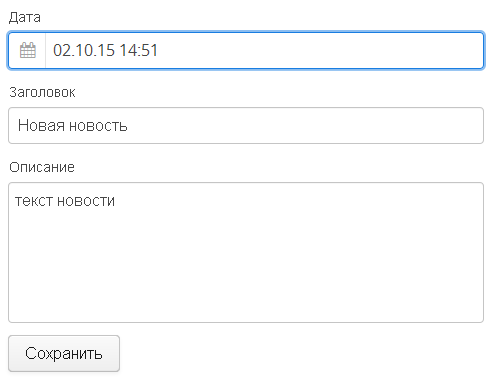 Рисунок 15 - Окно для ввода новостиЗаполнение отложенных документов1) На стартовой странице найти ФИО интересующего пациента и выбрать его диагноз для перехода к Истории болезни;2) Выбрать вкладку «В работе» и на ней документ для редактирования;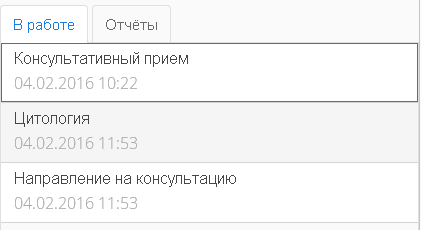 Рисунок 16 - Вкладка "В работе»"Регистрация первичного/повторного приема1) На стартовой странице найти ФИО интересующего пациента и выбрать его диагноз для перехода к Истории болезни;2) Нажать кнопку «Новая запись» и выбрать пункт «Первичный прием онколога» (либо повторный);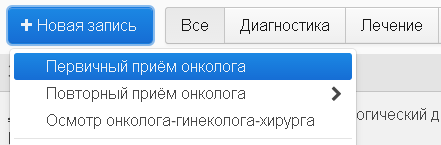 Рисунок 17 - Создание приема онколога3) Заполнить поля документа в соответствии с их названиями;При заполнении документа можно использовать словарь, а также копировать данные из предыдущих документов. Подробности их использования описаны в пункте  Помощник ввода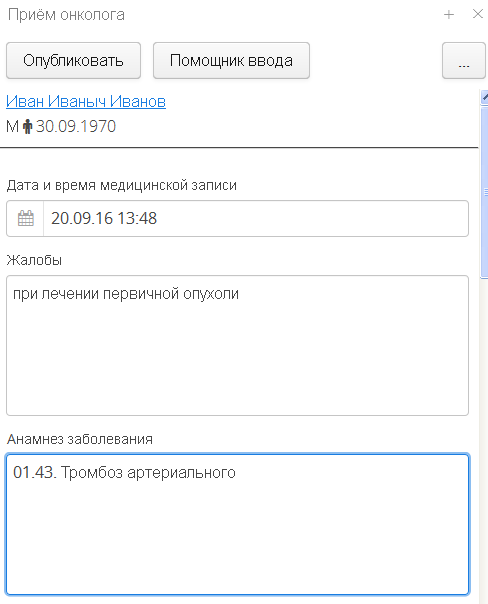 Рисунок 18 - Редактор консультативного приемаЖалобы – ввести список жалоб пациента (заполняется в свободной форме);	Анамнез заболевания – ввести информацию о текущем заболевании пациента (заполняется в свободной форме);	Анамнез жизни – ввести информацию о ранних заболеваниях пациента (заполняется в свободной форме); 	Общий осмотр – ввести информацию по общему состоянию пациента (заполняется в свободной форме);	Специальный осмотр – ввести информацию по углубленному осмотру пациента (заполняется в свободной форме);	План обследования – ввести в план список и исследований и консультаций, которые необходимо пройти пациенту (заполняется в свободной форме);	План лечения – ввести список процедур и препаратов, назначенных пациенту (заполняется в свободной форме); 	Рекомендации – ввести рекомендации по лечению пациента, либо любую другую информацию, полезную в лечебном процессе (заполняется в свободной форме). 4) Заполнить раздел «Диагноз»;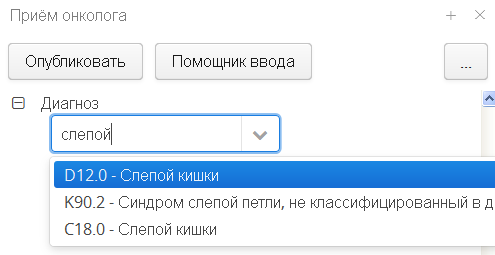 Рисунок 19 - Ввод диагнозаДиагноз – ввести номер и название заболевания по МКБ 10 (ввести код, либо ключевые слова заболевания и в выпадающем списке выбрать необходимый диагноз);	Тип диагноза - нажать по кнопке  и в выпадающем списке выбрать тип диагноза;	Первичность установки диагноза – нажать по кнопке  и в выпадающем списке указать установлен ли диагноз впервые, или уже 	Признак основной опухоли – нажать по кнопке  и в выпадающем спискеСторона поражения – нажать по кнопке  и в выпадающем списке выбрать вариант стороны тела, в которой обнаружена опухоль. Наличие первично-множественной опухоли – нажать по кнопке  и в выпадающем спискеTNMG – выбрать поле и, нажав по кнопке , отметить в выпадающем списке необходимую стадию (по международной классификации стадий злокачественных новообразований). Стадия опухолевого процесса - нажать по кнопке  и в выпадающем списке стадий выбрать необходимую;Обстоятельства выявления – нажать по кнопке  и в выпадающем списке выбрать вариант, описывающий обстоятельства выявления диагноза.  Метод подтверждения диагноза – нажать по кнопке  и в выпадающем списке выбрать метод, при котором подтвердился диагноз;Локализация отдаленных метастазов – нажать по кнопке  и в выпадающем списке выбрать локализацию метастазов; Причина поздней диагностики – нажать по кнопке  и в выпадающем списке выбрать причину; Результат аутопсии - нажать по кнопке  и в выпадающем списке выбрать результат аутопсии. 5) Заполнить раздел «Клиническая группа» Группа – ввести номер группы, в соответствии с классификацией диспансерного учёта населения по отношению к онкологическим заболеваниям.6) Нажать кнопку «Опубликовать» для публикации документа в истории болезни. В этом случае введенный диагноз отобразится в верхнем левом углу истории болезни (либо заменит предыдущий). Также существуют другие варианты действий над документом. После нажатия кнопки  появится выпадающее меню с двумя действиями:«Отложить» - закроет документ, данные которого сохранятся в разделе «В работе», чтобы пользователь смог позднее закончить заполнение полей документа.«Удалить» - удаляет документ из списка задач и все введенные в него данные.Создание документа по диагностикеПри заполнении документа можно использовать словарь, а также копировать данные из предыдущих документов. Подробности их использования описаны в пункте  Помощник ввода1) На стартовой странице найти ФИО интересующего пациента и выбрать его диагноз для перехода к Истории болезни;2) Нажать кнопку «Новая запись» и выбрать пункт «УЗИ брюшной полости» (либо иной другой);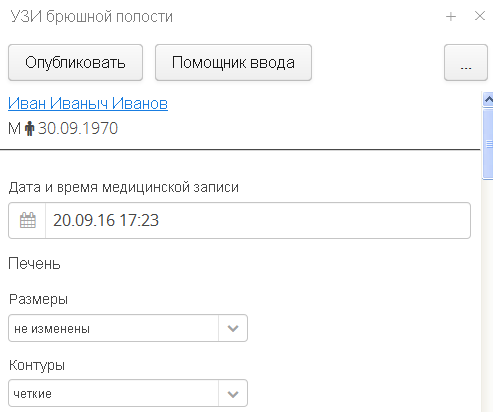 Рисунок 20 - Редактор диагностического исследования3) Заполнить поля документа в соответствии с их названиями (выбрать значение из списка или ввести данные вручную);В некоторых документах по диагностике есть поля, для установки предварительного диагноза. Их заполнение не обязательно. 4) Нажать кнопку «Опубликовать» для публикации документа в истории заболевания. Также существуют другие варианты действий над документом. После нажатия кнопки  появится выпадающее меню с двумя действиями:«Отложить» - закроет документ, данные которого сохранятся в разделе «В работе», чтобы пользователь смог позднее закончить заполнение полей документа.«Удалить» - удаляет документ из списка задач и все введенные в него данные. Маршрутизация пациентаВ системе ОНКОР есть механизм обеспечивающий наглядность прохождения пациентом лечебного процесса. Он отображает, на каком этапе лечения находится пациент. Для его просмотра нужно выполнить следующие действия:1) На стартовой странице найти ФИО интересующего пациента и выбрать его диагноз для перехода к Истории заболевания;2) Выбрать вкладку «Отчеты» в левой части страницы и пункт «Маршрутизация»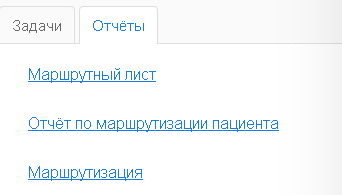 Рисунок 23 - Вкладка "Отчеты"3) Откроется окно «Маршрутизация» на которой показан алгоритм прохождения пациентом этапов лечения при онкологическом заболевании. Цветом выделены этапы, которые пациент уже прошел или на которых находится в данный момент. 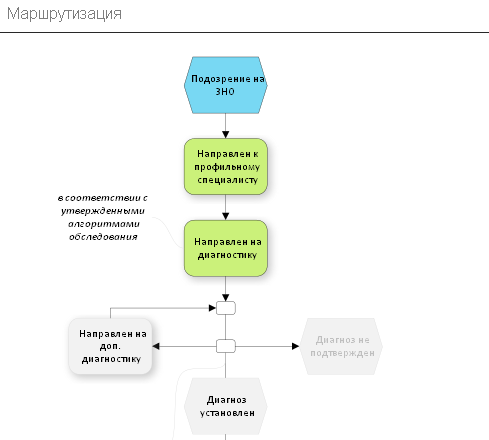 Рисунок 24 - Схема маршрутизацииНастройка профиляПрофиль пользователя содержит данные, необходимые для использования системы. Чтобы ввести эти данные надо выполнить следующие действия:1) На стартовой странице системы нажать по названию логина в правом верхнем углу и выбрать пункт «Профиль»;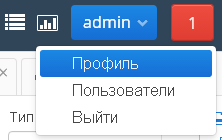 Рисунок 25 - Переход к профилю пользователя2) В открывшемся окне можно отредактировать свой логин, пароль, ФИО, а также указать наименование ЛПУ, к которому относится пользователь.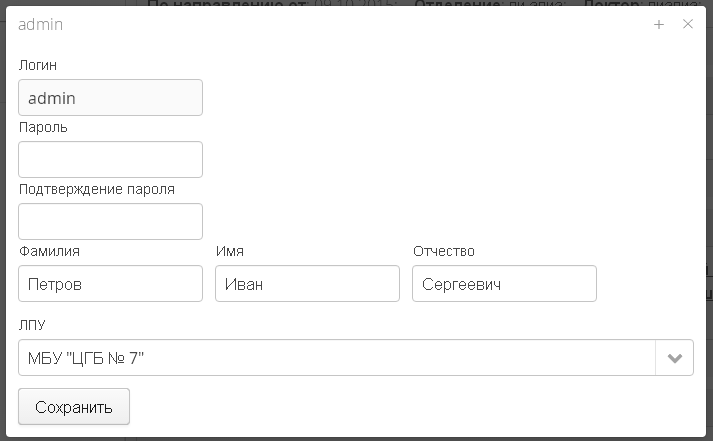 Рисунок 26 – Окно настройки профиляЛогин – ввести имя, под которым пользователь будет заходить в систему           Пароль – ввести ряд символов, состоящих из букв и цифр, который подтвердит личность пользователя; Подтверждение пароля – повторить ряд символов введенных в поле «пароль»;Фамилия/Имя/Отчество – ввести в поля соответственно Фамилию, Имя и Отчество пользователя;ЛПУ – нажать кнопку  и выбрать ЛПУ, к которому относится пользователь. 3) Сохранить изменения.Копирование документаКопирование представляет собой создание нового документа, но с заполненными полями в соответствии с прошлым однотипным документом. В таком документе все поля уже заполнены и требуется только ввести корректировку в соответствии с изменениями с прошлого приема. Чтобы скопировать документ нужно выполнить следующие действия:1)  На стартовой странице найти ФИО интересующего пациента и выбрать его диагноз для перехода к Истории заболевания;2) Выбрать интересующий документ и нажать кнопку  в строке наименования документа;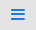 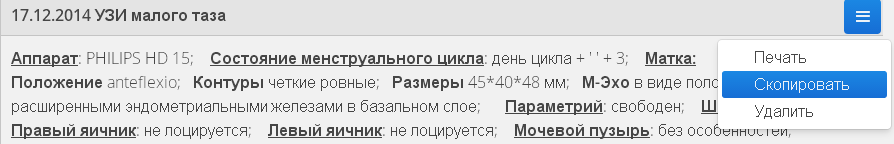 Рисунок 27 - Меню действий над документом3) В выпадающем списке выбрать пункт «Скопировать»; 4) Откроется документ с заполненными полями из скопированного документа, в который следует ввести необходимые изменения и нажать кнопку «Опубликовать».Отчеты Для перехода к странице отчетов и статистики следует нажать кнопку  в верхнем меню системы ОНКОР. 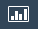 Для перехода между отчетами существует меню вкладок в верхней части страницы 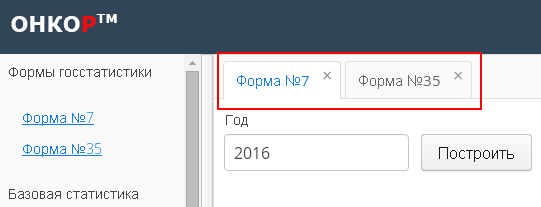 Формы госстатистики Форма №7 Отчет «Форма №7» отображает сведения о заболеваниях злокачественными новообразованиями за указанный пользователем год. Отчет показывает количество заболевших в разрезе различных возрастов, а также в локализации нозологической формы. Для формирования отчета следует ввести в поле «Год» требуемый год (например «2016») и нажать кнопку «Построить». 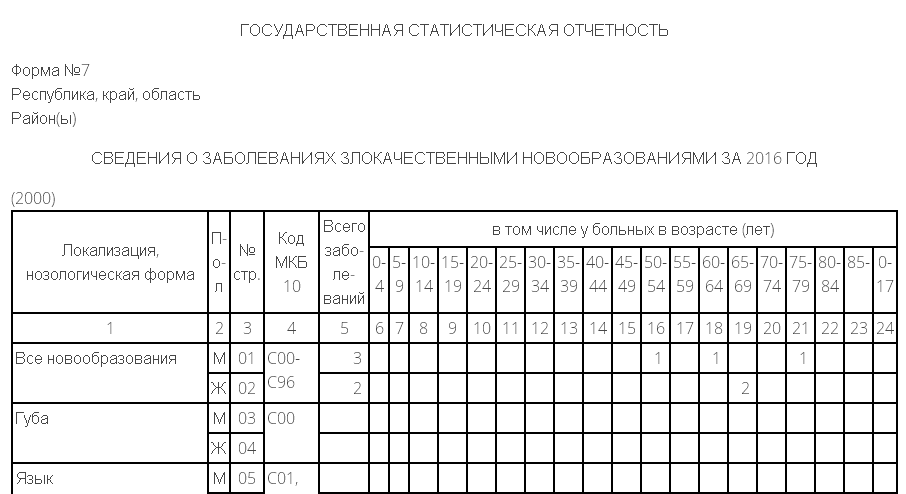 Динамика заболеваемости и смертности от ЗНОтбираются пациенты, у которых есть дата постановки на учет или записана дата смерти, если обе даты входят в диапазон не раньше выбранного года, либо если одна из определенных дат входят в диапазон не раньше выбранного года. Далее для каждого года в отдельности вычисляется ИП на 100 тыс. населения. Рассчитанный ИП отображен в таблице и на графике.Требуется указать интересующий период.Структура заболеваемости мужского/женского населенияВ отчет отбираются пациенты, у которых дата постановки диагноза совпадает с датой, которую выбрал пользователь перед построением отчета и подсчитывается % для каждой нозологии. Результат построения показывается в виде круговой диаграммы. Требуется указать интересующий год.Структура смертности по ЗНВ отчет отбираются умершие пациенты, у которых дата постановки диагноза совпадает с датой, которую выбрал пользователь перед построением отчета и подсчитывается % для каждой нозологии. Результат построения показывается в виде круговой диаграммы. Требуется указать интересующий год.Динамика основных показателей по онкологииВ отчет отбираются только пациенты, у которых поставленный диагноз совпадает с диагнозом, который выбрал пользователь перед построением отчета. Кроме того, если год постановки диагноза меньше указанного пользователем перед построением, то такой пациент не учитывается. Отдельно выделяются группы пациентов с I-II стадией, III-стадией и IV-стадией. Количество человек в группе подсчитывается за конкретный год, начиная с года, который указан перед построением отчета.Требуется указать показатель ЗН и интересующий период.Удельный вес больных по стадиям В отчет отбираются пациенты, у которых год постановки на учет не старше чем год, который указывает пользователь перед построением отчета. При отборе пациентов также происходит распределение по группам. Отдельно выделяются группы пациентов с I-II стадией, III-стадией и IV-стадией. Количество человек в группе подсчитывается за конкретный год, начиная с года, который указан перед построением отчета.Требуется указать интересующий период.Сведения о частоте морфологической верификации диагноза В отчет отбираются пациенты, для которых был проведен морфологический метод подтверждения диагноза ЗН, и дата постановки на учет совпадает с годом, который выбирает пользователь перед построением отчета.Требуется указать интересующий год.Выживаемость больных злокачественными новообразованиямиВ отчет попадают пациенты, у которых год постановки на учет меньше на 5 лет и более, чем год, который указывает пользователь перед построением отчета. Кроме того, проверяется дата смерти пациента. Если дата смерти записана, и между датой постановки на учет и датой смерти меньше, чем 5 лет, то такой пациент не входит в отчет.Требуется указать интересующий год.Смертность от злокачественных новообразованийВ отчет отбираются те пациенты, для которых определена дата смерти, и год даты смерти совпадает с годом, который выбрал пользователь перед построением отчета.Требуется указать интересующий год.Контингенты больных злокачественными новообразованиямиВ отчет отбираются все пациенты с установленным ЗН, которые обратились в учреждение в указанном перед построением году, а также пациенты, обратившиеся в предыдущие годы и состоящие на учете на конец отчетного года. Требуется указать интересующий год.Территориальное распределение заболеваемости ЗНВ отчет выбираются пациенты, у которых год постановки на учет совпадает с годом, который выбрал пользователь перед началом построения отчета. Выбранные пациенты располагаются по территориям проживания. Количество человек считается отдельно на каждой территории.Требуется указать интересующий год.Территории с высоким процентом запущенных случаев ЗНВ отчет попадают пациенты, у которых год постановки на учет совпадает с годом, который выбрал пользователь перед началом построения отчета. Кроме того выбираются только те пациенты, у которых определена IV стадия и выявлена впервые или пациенты с III стадией, но у которых обнаружены визуально доступные локализации опухоли. Выбранные пациенты располагаются по территориям проживания. Количество человек считается отдельно на каждой территории.Требуется указать интересующий год.Территории с высокой 1 годичной летальностью В отчет попадают пациенты, у которых год постановки на учет совпадает с годом, который выбрал пользователь перед началом построения отчета. Кроме того выбираются только те пациенты, у которых промежуток между годом постановки на учет и годом смерти составляет не более одного года. Выбранные пациенты располагаются по территориям проживания. Требуется указать интересующий год.Контроль маршрутизацииОтчет по срокам маршрутизации за периодОтчет отображает количество пациентов направленных из различных ЛПУ в ОД, а также среднее количество дней, которое тратит пациент указанного ЛПУ между этапами маршрутизации. Для формирования отчета следует ввести период, в который попадала бы дата первого обращения пациента в ЛПУ (в ином случае маршрутизация пациента не будет включена в отчет), и нажать кнопку «Построить». 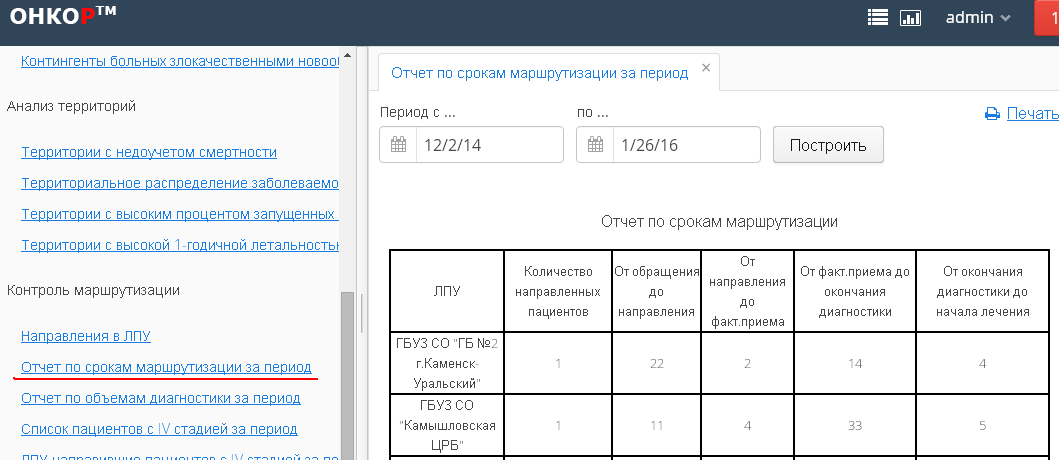 Отчет по объемам диагностики за периодВ отчете отражается процент выполненных тех или иных исследований, относительно общего количества направленных пациентов за указанный период. В строке «Итого» указывается средний процент выполненных исследований по всем ЛПУ за период.Для формирования отчета следует ввести период и нажать кнопку «Построить».Список пациентов с IV стадией за периодВ отчете отражается список пациентов с IV стадией опухолевого процесса. Ячейки колонки «ФИО / Пол / Дата рождения / Адрес проживания» являются гиперссылками, позволяющими перейти к конкретному пациенту, в т.ч. распечатать для него документ «Маршрутизация пациента»;Ячейки колонки «Направившее ЛПУ» являются гиперссылками, позволяющими открыть отчет «ЛПУ направившие пациентов с IV стадией за период».ЛПУ направившие пациентов с IV стадией за периодВ отчете отображается список ЛПУ, от которых в ОД поступили пациенты с IV стадией опухолевого процесса. Таблица отсортирована в порядке убывания количества выявленных пациентов с IV стадией ЗН.В строке «Итого» указывается суммарные значения по соответствующим колонкам.Список пациентов с дефектами обследования в ЛПУВ отчете отображается список пациентов, при обследовании которых первичные ЛПУ допустили дефекты. Ячейки колонки «ФИО / Пол / Дата рождения / Адрес проживания» являются гиперссылками, позволяющими перейти к конкретному пациенту, в т.ч. распечатать для него документ «Маршрутизация пациента»;Ячейки колонки «Направившее ЛПУ» являются гиперссылками, позволяющими открыть отчет «ЛПУ направившие пациентов с IV стадией за период».ЛПУ направившие пациентов с дефектами обследованияВ отчете представлен список ЛПУ, которые допустили дефекты при обследовании пациентов. Таблица отсортирована в порядке убывания количества выявленных пациентов с дефектами обследования;В строке «Итого» указывается суммарные значения по соответствующим колонкам.Отчет по неоформленным маршрутным листамВ отчете представлен список маршрутных листов, которые по тем или иным параметрам являются неоформленными. 